Муниципальное казенное общеобразовательное учреждение«Чилгирская средняя общеобразовательная школа»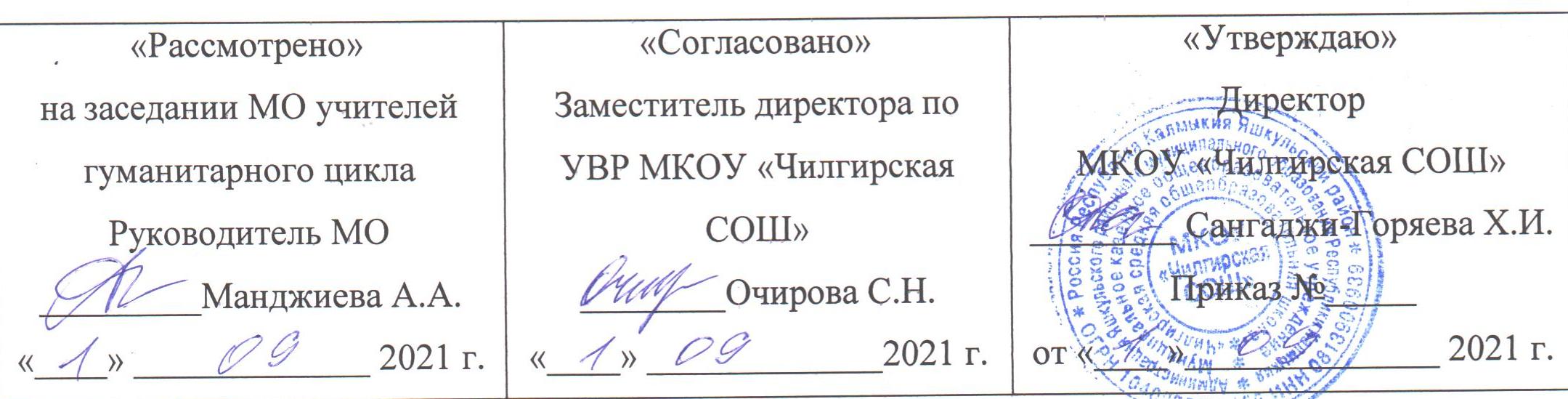 РАБОЧАЯ ПРОГРАММАпо предмету (курсу) «Иностранный язык» (английский язык)для  11  классана 2021- 2022 учебный годСоставитель: учитель английского языкаДжугрунова Майя БорисовнаПояснительная запискаПрограмма курса «Английский язык» предназначена для обучающихся 11 класса общеобразовательной школы.Рабочая  программа по английскому языку составлена на основе -Федерального компонента государственного стандарта среднего (полного) общего образования;-Примерной программы среднего (полного) общего образования по иностранным языкам (английский язык);-Авторской программы курса английского языка к УМК «Spotlight» для учащихся 10-11 классов общеобразовательных учреждений (авторы О.В.Афанасьева, ДЖ.Дули, И.В.Михеева, Б.Оби, В.Эванс, Просвещение, 2007).Программа рассчитана на 102 часов в год (3 часа в неделю)Компоненты УМК «Английский в фокусе»- Ю.И. Ваулина, В. Эванс, Дж. Дули, О.Е.    Подоляко  Английский язык  (серия “Английский в фокусе”) Учебник для 11 класса общеобразовательных учреждений М.: Express publishing: Просвещение, 2016- Ю.И. Ваулина, В. Эванс, Дж. Дули, О.Е. Подоляко  Английский язык. Рабочая тетрадь 11 класс. Пособие для учащихся общеобразовательных учреждений М.: Express publishing: Просвещение, 2015                              - Ю.И. Ваулина, В. Эванс, Дж. Дули, О.Е.  Подоляко  Книга для учителя. Английский язык. 11 класс. Пособие для учащихся общеобразовательных учреждений М.: Express publishing: Просвещение, 2015                              - Звуковое приложение к учебнику и рабочей тетради. Ю. Е. Ваулина, О. Е.  Подоляко и др.- Книга для домашнего чтения.  У.Шекспир. Гамлет. Книга для чтения 11 класс. ( пересказ Ю.Е. Ваулиной и др. )    М.: Express publishing: Просвещение, 2015    Особенности обучения иностранного языка на старшей ступени      Интеграция России в единое европейское общеобразовательное пространство, процесс реформирования и модернизации российской школьной системы образования в целом и языкового образования в частности, привели к переосмыслению целей, задач и содержания обучения иностранным языкам.    Современные тенденции обучения иностранным языкам предусматривают тесную взаимосвязь прагматического и культурного аспектов содержания с решением задач воспитательного и образовательного характера в процессе развития умений иноязычного речевого общения.    Степень  сформированности  речевых, учебно-познавательных и общекультурных умений у школьников в 11 классе на базовом уровне изучения  английского  языка создает реальные предпосылки для учета  конкретных  потребностей школьников  в его использовании  при изучении других школьных предметов, а также в   самообразовательных целях в интересующих их областях знаний и сферах человеческой  деятельности (включая и их  профессиональные ориентации и намерения). В связи с этим  возрастает важность межпредметных связей английского  языка с другими школьными  предметами.         К  завершению обучения в старшей  школе на базовом уровне планируется  достижение учащимися уровня, приближающегося к общеевропейскому пороговому  уровню  (В1) подготовки по английскому языку.  Цели обучения английскому языкуИзучение в старшей школе иностранного языка в целом и английского в частности  на базовом уровне  направлено на достижение следующих целей:   - дальнейшее развитие  иноязычной коммуникативной компетенции (речевой, языковой, социокультурной, компенсаторной, учебно- познава-тельной): -речевая компетенция – совершенствование коммуникативных умений в четырех основных видах речевой деятельности (говорении, аудировании, чтении и письме);умений планировать свое речевое и неречевое поведение; -языковая компетенция – систематизация ранее изученного материала; овладение новыми языковыми средствами в соответствии с отобранными темами и сферами общения: увеличение объема используемых лексических единиц; развитие навыков оперирования языковыми единицами в коммуни-кативных целях; -социокультурная компетенция – увеличение объема знаний о социокультур-ной специфике страны/стран изучаемого языка, совершенствование умений строить свое речевое и неречевое поведение адекватно этой специфике, формирование умений  выделять общее и специфическое в культуре родной страны и страны изучаемого языка;-компенсаторная компетенция – дальнейшее развитие умений выходить из положения в условиях дефицита языковых средств при получении и передаче иноязычной информации; -учебно-познавательная компетенция – развитие общих и специальных учебных умений, позволяющих совершенствовать учебную деятельность по овладению иностранным языком, удовлетворять с его помощью познаватель-ные интересы в других областях знания.    -развитие и воспитание способности и готовности к самостоятельному и непрерывному изучению иностранного языка, дальнейшему самообразованию с его помощью, использованию иностранного языка в других областях знаний; способности к самооценке через наблюдение за собственной речью на родном и иностранном языках; личностному самоопределению учащихся в отноше-нии их будущей профессии;  их социальная адаптация; формирование качеств гражданина и патриота.Исходя из сформулированных выше целей, изучение английского языка в старшей школе направлено на решение следующих задач:расширение лингвистического кругозора старших школьников;обобщение ранее изученного языкового материала, необходимого для овладения устной и письменной речью на иностранном языке на допороговом уровне (А2);использование двуязычных и одноязычных (толковых) словарей и другой справочной литературы;развитие умений ориентироваться в письменном и аудиотексте на иностранном языке;развитие умений обобщать информацию, выделять ее из различных источников;использование выборочного перевода для достижения понимания текста;интерпретация языковых средств, отражающих особенности культуры англоязычных стран;участие в проектной деятельности межпредметного характера, в том числе с использованием Интернет.Требования к уровню подготовки учащихся 11 классазнать/понимать:-значение новых лексических единиц, связанных с тематикой данного этапа обучения и соответствующими ситуациями общения ( в том числе оценочной лексики), реплик-клише речевого этикета, отражающих особенности культуры страны       изучаемого языка;-значение изученных грамматических явлений в расширенном объеме (видовременные, неличные и неопределенно-личные формы глагола, формы условного наклонения, косвенная речь/косвенный вопрос, побуждение и другое согласование времен);-страноведческую информацию из аутентичных источников, обогащающую социальный опыт школьников: сведения о стране изучаемого языка, ее науке, культуре, исторических и современных реалиях, общественных деятелях, месте в мировом сообществе и мировой культуре, взаимоотношениях с нашей страной;-языковые средства и правила речевого и неречевого поведения в соответствии со сферой общения и социальным статусом партнера;уметь:говорение:    -вести диалог, используя оценочные суждения, в ситуациях официального и неофициального общения (в рамках изученной тематики); беседовать о себе, своих планах; участвовать в обсуждении проблем в связи с прочитанным/прослушанным иноязычным текстом, соблюдая правила речевого этикета;-   рассказывать о своем окружении, рассуждать в рамках изученной тематики и проблематики; -   представлять социокультурный портрет своей страны и страны/стран изучаемого языка; аудирование  -  относительно полно и точно понимать высказывания собеседника в распространенных стандартных ситуациях повседневного общения, понимать основное содержание и извлекать необходимую информацию из различных аудио- и видеотекстов: прагматических (объявления, прогноз погоды), публицистических (интервью, репортаж), соответствующих тематике данной ступени обучения; чтение    -читать аутентичные тексты различных стилей: публицистические, художественные, научнопопулярные,  прагматические, используя  основные  виды  чтения (ознакомительное,  изучающее, поисковое/просмотровое) в зависимости от коммуникативной задачи; письменная речь   - писать личное письмо, заполнять анкету, письменно излагать сведения о себе в форме, принятой в стране/странах изучаемого языка, делать выписки из иноязычного текста; использовать приобретенные знания и умения в практической деятельности и повседневной жизни: -для общения с представителями других стран, ориентации в современном поликультурном мире; -   получения сведений из иноязычных источников информации (в том числе через Интернет), необходимых в образовательных и самообразовательных целях;    расширения возможностей в выборе будущей профессиональной деятельности; -   изучения ценностей мировой культуры, культурного наследия и достижений других стран, ознакомления представителей зарубежных стран с культурой и достижениями России. Содержание учебного курсаСоциально-бытовая сфера. Повседневная жизнь семьи, ее доход  жилищные   и  бытовые условия проживания в городской квартире или в доме/коттедже в сельской  местности. Распределение домашних обязанностей в семье.  Общение в семье и в школе, межличностные отношения с друзьями и знакомыми. Социально-культурная сфера.   Молодежь в современном обществе. Досуг молодежи: посещение кружков, спортивных секций и клубов по интересам.  Страна/страны изучаемого языка, их культурные  достопримечательности. Путешествие по своей стране и за рубежом, его планирование и организация,  места и условия проживания туристов, осмотр достопримечательностей. Природа и экология, научно-технический прогресс. Учебно-трудовая сфера. Современный мир профессий. Возможности продолжение образования в высшей школе. Проблемы выбора  будущей сферы трудовой и профессиональной деятельности, профессии, планы  на ближайшее будущее.  Языки международного общения и их роль при выборе профессии в  современном мире. Плановых контрольных уроков – 2 часа, тестов – 6 часов.Организационные формы контроля: индивидуальный, фронтальный, групповой и парный. Кроме того, каждая из перечисленных форм контроля может осуществляться устно или письменно.КАЛЕНДАРНО-ТЕМАТИЧЕСКОЕ ПЛАНИРОВАНИЕ№ТемаКол-во часовСоциально-бытовая сфера. Повседневная жизнь, быт. семья.  (11 ч)Социально-бытовая сфера. Повседневная жизнь, быт. семья.  (11 ч)Социально-бытовая сфера. Повседневная жизнь, быт. семья.  (11 ч)1Межличностные отношения12Родители и дети.13Соседи и друзья.14Соседи и друзья.15Описание человека.16Описание человека. Оформлениеличного письма. 17Многообразие мира.18Взаимоотношения с соседями. История.19Экология по соседству.110Выдающиеся люди республики. 111Межличностные отношения.Обобщение.1Мои друзья и я. Отношения в школе (14 ч)Мои друзья и я. Отношения в школе (14 ч)Мои друзья и я. Отношения в школе (14 ч)12Стресс. Как противостоять стрессу.113Как противостоять стрессу. 114Разрешение конфликтов.Придат.предложения.115Придат.предл-ия в речи. 116Ш.Бронте. «Джейн  Эйр».117 Письмо о проблеме. 118Личное письмо. 119Телефон доверия. Спорт в нашей стране120Благотворительные организации в нашей стране. 121Нервная система человека. 122Решение экологических стрессов.123Мир молодежи. Мой любимый спортсмен124Самостоятельная работа  по теме «Мои друзья и я» 125Урок коррекции. 1Молодежь в современном обществе.  (9 ч)Молодежь в современном обществе.  (9 ч)Молодежь в современном обществе.  (9 ч)26Закон и криминал.127Права и обязанности. 128Неличные формы глагола. 129Ч.Диккенс. Великое ожидание.130Эссе. Проблема поиска временной работы.131Остров Эллис и статуя Свободы. Знаменитый памятник моей страны132Права человека и обязанности гражданина133Экзамен в фокусе. Подготовка к ЕГЭ134Ответственность перед законом. Самостоятельная работа по теме «Молодежь в современном обществе»1Здоровье и забота о нем. (13 ч)Здоровье и забота о нем. (13 ч)Здоровье и забота о нем. (13 ч)35Несчастье в горах.136Виды заболеваний.137Стихийные бедствия.138Визит к доктору.  139М.Твен. Приключения Т.Сойера.140Удивительное освобождение.141История. Письмо.142Вклад Ф.Найтингейл в медицину. 143Великий пожар в Лондоне.144Здоровье и забота о нем. 145 Забота о питьевой воде. 146Ф.Достоевский  «Преступление и наказание».147Контрольная работа №11Родная страна и страна/страны изучаемого языка (13 ч)Родная страна и страна/страны изучаемого языка (13 ч)Родная страна и страна/страны изучаемого языка (13 ч)48Родная страна и страна изучаемого языка Жизнь на улице. 149Жизнь на улице. Проблемы бездомных.150Проблемы с соседями.151Модальные глаголы.152Модальные глаголы. Томас Харди. Тесс из Убервилля.153Город, в котором я живу. 154Мой город. 155Города страны изучаемого языка.156Архитектурные  традиции нашей страны.157Урбанизация в развивающихся странах.158Зеленые пояса Англии.  159Достопримечательности  моей территории.160Самостоятельная работа по теме «Родная страна и страна/страны изучаемого языка»1Научно-технический прогресс (14 ч)Научно-технический прогресс (14 ч)Научно-технический прогресс (14 ч)61Технический прогресс.  СМИ. Изучение космоса.   162СМИ. Виды газет.163Косвенная речь.164Модальные глаголы в косвенной речи.165Джек Лондон. Его произведения166Изучение языка как средства коммуникации. Эссе. Чтение.167Изучение языка как средства коммуникации. Эссе. 168Языки Британских островов.169СМИ в прошлом и настоящем170Технический прогресс и океан.171Россия и космос.Выбор будущей сферы деятельности.172СМИ. Обобщение173Научно-технический прогресс. СМИ. 174Самостоятельная работа по теме «Научно-технический прогресс»1Профессии, планы на  будущее (12 ч)Профессии, планы на  будущее (12 ч)Профессии, планы на  будущее (12 ч)75Выдающиеся люди, их вклад в науку и мировую культуру176Проблема выбора профессии.177Современный мир профессий.178Условные предложения.179Планы на будущее.180Р.Киплинг о преодолении проблем.181Деловое письмо.182Университетская жизнь в стране изучаемого языка.183Волонтерское движение.184Защитники природы 185Продолжение образования в ВУЗах  нашей  страны и республики.186Самостоятельная работа по теме  «Планы на будущее »1Путешествия по своей стране и за рубежом (16 ч)Путешествия по своей стране и за рубежом (16 ч)Путешествия по своей стране и за рубежом (16 ч)87Исторические места Америки.(Мистические)188В аэропорту. Путешествие самолетом.189Во время путешествия. 190Культурное наследие. Дж.Свифт. Путешествие Гулливера.191Достопримечательности Канады.192Достопримечательности  моей страны.193Путешествие по Америке.194Наследие мировой культуры.  Экскурсия к П.Сезану.195Сохранение ценностей мировой культуры. Экологический туризм.196Путешествие по Транссибирской железной дороге.197История Древних цивилизаций.198Планы на путешествие 199Самостоятельная работа по теме «Путешествия»1100Урок коррекции. Словообразование1101Итоговая  промежуточно -  аттестационная  контрольная  работа за курс английского языка  в 11 классе1102Итоговый урок.1ИтогоИтого102 ч.